SıraHizmetin AdıBaşvuruda İstenilen BelgelerHizmetin Tamamlanma Süresi1Kazanan öğrenci Kayıt işlemleri1. Lise Diploması10 Dakika1Kazanan öğrenci Kayıt işlemleri2. 12 Adet Fotograf10 Dakika1Kazanan öğrenci Kayıt işlemleri3. Askerlik Durum Belgesi10 Dakika2DGS ile gelen öğrencilerin kayıt işlemleri1. DGS Sonuç belgesi20 Dakika2DGS ile gelen öğrencilerin kayıt işlemleri2. Lise Diploması (Aslı)20 Dakika2DGS ile gelen öğrencilerin kayıt işlemleri3. Transkript20 Dakika2DGS ile gelen öğrencilerin kayıt işlemleri4. 12 adet fotoğraf20 Dakika2DGS ile gelen öğrencilerin kayıt işlemleri5. Ders içerikleri (onaylı)20 Dakika3YÖS ile gelen öğrencilerin kayıt işlemleri1. Türk Liselerine denk bir okulun Diploması (MEB onaylı)1 Saat3YÖS ile gelen öğrencilerin kayıt işlemleri2. Öğrenim vizesi işlenmiş pasaportun noter onaylı sureti(Emniyet Genel Müdürlüğü)1 Saat3YÖS ile gelen öğrencilerin kayıt işlemleri3. İkametgah belgesi (Emniyet Müdürlüğünden)1 Saat3YÖS ile gelen öğrencilerin kayıt işlemleri4. 12 Adet Vesikalık Fotoğraf1 Saat3YÖS ile gelen öğrencilerin kayıt işlemleri5. Öğrenci katkı payı ve basılı doküman ücret dekontu (Burssuz Öğrencilerden)1 Saat3YÖS ile gelen öğrencilerin kayıt işlemleri6. Türkçe dil düzeyini belirten belge1 Saat4Yatay geçiş kontenjanlarına yapılan başvuru işlemleri1. Dilekçe1 Hafta4Yatay geçiş kontenjanlarına yapılan başvuru işlemleri1. Transkript (Onaylı)1 Hafta4Yatay geçiş kontenjanlarına yapılan başvuru işlemleri2. Not Değerlendirme sistemi, 4'lü veya 100'lük sistemden farklı ise 100'lük sistemde hangi nota eşdeğer olduğunun onaylı belgesi.1 Hafta4Yatay geçiş kontenjanlarına yapılan başvuru işlemleri3. Ders içerikleri (Onaylı)1 Hafta5Özel öğrenci işlemleri1. Dilekçe1 Ay5Özel öğrenci işlemleri2. Transkript (Onaylı)1 Ay5Özel öğrenci işlemleri3. Kredi ve ders içeriklerini gösteren belge (onaylı)1 Ay5Özel öğrenci işlemleri4. Alacağı derslerin denk olup olmadığına dair FYK Kararı1 Ay5Özel öğrenci işlemleri5. Disiplin Cezası durum belgesi1 Ay6Ders kaydı (Kayıt Yenileme/Ders Seçme) işlemleri1. Web sayfası üzerinden ders kaydı yapmak5 gün6Ders kaydı (Kayıt Yenileme/Ders Seçme) işlemleri2. Akademik Danışmana onaylatmak5 gün7Ders Ekle ve Silme İşlemleri /Mazeretli Ders Kaydı1. Mazeretli Ders Kayıt Formu5 gün8Öğrenciye Diploma Teslimi işlemleri1. Geçici Mezuniyet Belgesinin (Aslı) öğrenci tarafından geri iadesi10 Dakika9Mazeret sınavı işlemleri1. Dilekçe15 gün9Mazeret sınavı işlemleri2. Mazerete ilişkin belge15 gün9Mazeret sınavı işlemleri3. Yönetim Kurulu Kararı15 gün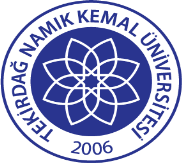 TNKÜ İKTİSADİ VE İDARİ BİLİMLER FAKÜLTESİ  HİZMET STANDARTLARI TABLOSUDoküman No: EYS-PR-035TNKÜ İKTİSADİ VE İDARİ BİLİMLER FAKÜLTESİ  HİZMET STANDARTLARI TABLOSUHazırlama Tarihi: 10.11.2021TNKÜ İKTİSADİ VE İDARİ BİLİMLER FAKÜLTESİ  HİZMET STANDARTLARI TABLOSURevizyon Tarihi: --TNKÜ İKTİSADİ VE İDARİ BİLİMLER FAKÜLTESİ  HİZMET STANDARTLARI TABLOSURevizyon No: 0TNKÜ İKTİSADİ VE İDARİ BİLİMLER FAKÜLTESİ  HİZMET STANDARTLARI TABLOSUToplam Sayfa Sayısı: 710Tek Ders Sınavı İşlemleri1. Dilekçe1 hafta10Tek Ders Sınavı İşlemleri2. Transkript (Onaylı)1 hafta10Tek Ders Sınavı İşlemleri3. Yönetim Kurulu Kararı1 hafta11Sınav sonucuna itiraz işlemleri1. Dilekçe7 Gün12Not Bildirim İşlemleri1. Dilekçe7 Gün12Not Bildirim İşlemleri2. Not Bildirim Formu7 Gün13Ders İntibak İşlemleri1. Dilekçe10 Gün13Ders İntibak İşlemleri2. Transkript (Onaylı)10 Gün13Ders İntibak İşlemleri3. Ders içerikleri (Onaylı)10 Gün13Ders İntibak İşlemleri4. Eğitim-Öğretim Komisyon Kararı10 Gün13Ders İntibak İşlemleri5. Yönetim Kurul Kararı10 Gün14Öğrencilerin İzin İşleri1. Rektörlük Makamından Görevlendirme yazısı5 Gün14Öğrencilerin İzin İşleri2. Yönetim Kurulu Kararı5 Gün15Öğrenci Belgesi İşlemleri1. Dilekçe3 Dakika16Öğrenci Kayıt Dondurma İşlemleri1. Dilekçe7 Gün16Öğrenci Kayıt Dondurma İşlemleri2. Mazeretine ilişkin belge7 Gün16Öğrenci Kayıt Dondurma İşlemleri3. Yönetim Kurulu Kararı7 Gün17Öğrenci Kayıt Silme İşlemleri1. Dilekçe1 Gün17Öğrenci Kayıt Silme İşlemleri2. İlişik kesme formu1 Gün17Öğrenci Kayıt Silme İşlemleri2. Öğrenci kimliği1 Gün18Geçici Mezuniyet Belgesi işlemleri1. Dilekçe2 Gün18Geçici Mezuniyet Belgesi işlemleri2. Yönetim Kurulu Kararı2 Gün18Geçici Mezuniyet Belgesi işlemleri3. İlişik Kesme Belgesi2 Gün18Geçici Mezuniyet Belgesi işlemleri4. Öğrenci kimliği2 Gün18Geçici Mezuniyet Belgesi işlemleri5. Mezun Öğrenci Bilgi Formu2 Gün19Burs için başvuran öğrencilerin işlemleri1. Başvuru Formu15 Gün20Staj yapacak öğrencilerin işlemleri1. Staj Bilgi Formu1 Ay20Staj yapacak öğrencilerin işlemleri2. Onaylı Staj Kabul Formu1 Ay20Staj yapacak öğrencilerin işlemleri3. Sigorta Bilgi Formu1 Ay20Staj yapacak öğrencilerin işlemleri4. Müstehaklık Durum Belges1 Ay21Kısmi Zamanlı olarak çalışmak isteyen öğrencilerin işlemleri1. Dilekçe15 Gün22Yükseköğretim kurumu Öğrenci Disiplin Yönetmeliği hükümlerine göre işlem yapılması1. Dilekçe15 Gün22Yükseköğretim kurumu Öğrenci Disiplin Yönetmeliği hükümlerine göre işlem yapılması2. Disiplin suçuna ait Belge15 Gün22Yükseköğretim kurumu Öğrenci Disiplin Yönetmeliği hükümlerine göre işlem yapılması3. Soruşturma veya İncelemeci Yazısı15 Gün23Fakültemizde eğitim öğretim gören öğrencilerimize danışman atama işlemleri1. Bölüm Başkanlıklarının danışman yazıları.1 Gün24Mevcut ders müfredatlarında değişiklik yapılması işlemleri1.İlgili Bölüm Başkanlığının Ders Değişikliğine Dair Yazısı15 Gün24Mevcut ders müfredatlarında değişiklik yapılması işlemleri2. Bölüm Kurul Kararı15 Gün24Mevcut ders müfredatlarında değişiklik yapılması işlemleri3. Eğitim-Öğretim Komisyon Kararı15 Gün25Fakültemizde eğitim öğretim görenöğrencilerimizin Farabi-Eramus ve Mevlana öğrenci değişim programları işlemleri1. Değişim programına hak kazandığına dair yazısı ve ekleri7 Gün25Fakültemizde eğitim öğretim görenöğrencilerimizin Farabi-Eramus ve Mevlana öğrenci değişim programları işlemleri2. Dilekçe7 Gün25Fakültemizde eğitim öğretim görenöğrencilerimizin Farabi-Eramus ve Mevlana öğrenci değişim programları işlemleri3. Değişim Protokolü7 Gün26İlişik KesmeDilekçeİlişik Kesme Formu,Vekili gelirse Noter Onaylı Vekâletname1 gün27Yaz Okulu işlemleri1. Yaz Dönemi Eğitim Öğretim Başvuru Dilekçesi15 Gün28Sınıf/Bölüm ve Okul Temsilciliği seçilmesi işlemleri1. Öğrenci Temsilciliği Adaylık Dilekçesi15 Gün29İlan edilen Öğretim Üyesi kadrolarına başvuru işlemleri1. Dilekçe15 gün29İlan edilen Öğretim Üyesi kadrolarına başvuru işlemleri2. Yabancı Dil Belgesi15 gün29İlan edilen Öğretim Üyesi kadrolarına başvuru işlemleri3. Özgeçmiş15 gün29İlan edilen Öğretim Üyesi kadrolarına başvuru işlemleri4. Bilimsel Çalışma ve Yayınlarını Kapsayan 4 Takım Dosya15 gün29İlan edilen Öğretim Üyesi kadrolarına başvuru işlemleri5. Mezuniyet Belgesi (Onaylı)15 gün29İlan edilen Öğretim Üyesi kadrolarına başvuru işlemleri6. Doktora ve Uzmanlık Belgesi(Onaylı)15 gün29İlan edilen Öğretim Üyesi kadrolarına başvuru işlemleri7. Fotograf (2 Adet)15 gün30İlan edilen Öğretim Elemanı kadrolarına başvuru işlemleri1. Dilekçesi15 gün30İlan edilen Öğretim Elemanı kadrolarına başvuru işlemleri2. özgeçmiş15 gün30İlan edilen Öğretim Elemanı kadrolarına başvuru işlemleri3. Mezuniyet Belgesi (Onaylı)15 gün30İlan edilen Öğretim Elemanı kadrolarına başvuru işlemleri5. ALES Belgesi15 gün30İlan edilen Öğretim Elemanı kadrolarına başvuru işlemleri6. Yabancı Dil Belgesi15 gün30İlan edilen Öğretim Elemanı kadrolarına başvuru işlemleri7. 1 Adet Foğoğraf15 gün30İlan edilen Öğretim Elemanı kadrolarına başvuru işlemleri8. İlan Edilen Kadroya Bağlı Olarak Yüksek lisans ve doktora belgesi15 gün30İlan edilen Öğretim Elemanı kadrolarına başvuru işlemleri9. Varsa Yayınlanmış veya Yayınlanacak Olan Bilimsel Çalışmalar15 gün31Göreve Başlama İşlemleri1. Atama Onayı1 gün31Göreve Başlama İşlemleri2. Mal Bildirim Beyannamesi1 gün31Göreve Başlama İşlemleri3. Akademik Personel Bilgi Formu1 gün31Göreve Başlama İşlemleri4. Aile Bildirim Beyannamesi1 gün31Göreve Başlama İşlemleri5. Nakil Bildirim Formu1 gün32Personel yıllık İzin işlemleriYıllık izin formu1 Saat33Sıhhi İzin işlemleriSağlık Raporu1 Saat34Mazeret izni (Doğum ve ölüm izni dahil) İşlemleri1. Dilekçe1 Saat34Mazeret izni (Doğum ve ölüm izni dahil) İşlemleri2. Mazerete ilişkin belge (Doğum öncesi veya doğum sonrası doktor raporu, Doğum Raporu, Ölüm Tutanağı vb.)1 Saat35Aylıksız izin İşlemleriDilekçe5 Gün36Ders görevlendirme işlemleri1. Görevlendirme Formu15 Gün36Ders görevlendirme işlemleri2. Bölüm Kurul Kararları15 Gün37Bilimsel ve İdari Faaliyet görevlendirme işlemleri (kongre, konferans,sempozyum, proje vb.)1. Dilekçe7 gün37Bilimsel ve İdari Faaliyet görevlendirme işlemleri (kongre, konferans,sempozyum, proje vb.)2. Geçici Görev Formu7 gün37Bilimsel ve İdari Faaliyet görevlendirme işlemleri (kongre, konferans,sempozyum, proje vb.)3. Davetiye7 gün37Bilimsel ve İdari Faaliyet görevlendirme işlemleri (kongre, konferans,sempozyum, proje vb.)4. Program7 gün37Bilimsel ve İdari Faaliyet görevlendirme işlemleri (kongre, konferans,sempozyum, proje vb.)5. Bölüm Yazısı7 gün37Bilimsel ve İdari Faaliyet görevlendirme işlemleri (kongre, konferans,sempozyum, proje vb.)6. Yönetim Kurul Kararı7 gün38Serbest Öğretim Elemanı görevlendirme işlemleri1. Dilekçe10 Gün38Serbest Öğretim Elemanı görevlendirme işlemleri2. özgeçmiş10 Gün38Serbest Öğretim Elemanı görevlendirme işlemleri3. Nüfuz cüzdan sureti10 Gün38Serbest Öğretim Elemanı görevlendirme işlemleri4. Diploma onaylı sureti10 Gün39Görev süresi Uzatımı işlemleri1. Dilekçe1 Ay39Görev süresi Uzatımı işlemleri2. Bilimsel Faaliyetleri Gösteren Dosya(son 3 yıla ait)1 Ay39Görev süresi Uzatımı işlemleri3. Bölüm Teklifi1 Ay39Görev süresi Uzatımı işlemleri4. Yönetim Kurul Kararı1 Ay40Belge İsteği İşlemleri1. Dilekçe1 gün41Kurumdan ayrılan personelin ayrılış işlemleri1. İlişik Kesme Formu1 gün41Kurumdan ayrılan personelin ayrılış işlemleri2. Devir Teslim Tutanağı1 gün41Kurumdan ayrılan personelin ayrılış işlemleri3. Maaş Nakil İlmuhaberi1 gün42Ücretsiz İzin İşmeleri1. Dilekçe1 gün43Fakülte Kuruluna Profesör,Doçent ve Yardımcı Doçent Üye seçimi işlemleriAdaylık Dilekçesi3 Saat44Fakülte Kurulu Toplantı işlemleri1. Gündem ve Davet Yazısı3 Saat44Fakülte Kurulu Toplantı işlemleri2. Gündemlere ait Yazılar ve Ekleri3 Saat45Fakülte Yönetim Kuruluna Profesör,Doçent ve Yardımcı Doçent Üye seçimi işlemleri1. Fakülte Kurulu Üyeleri Oy Pusulaları3 Saat45Fakülte Yönetim Kuruluna Profesör,Doçent ve Yardımcı Doçent Üye seçimi işlemleri2. Tutanak3 Saat46Fakülte Yönetim Kurulu Toplantısı İşlemleri1. Gündem ve Davet Yazısı3 Saat46Fakülte Yönetim Kurulu Toplantısı İşlemleri2. Gündemlere ait Yazılar ve Ekleri3 SaatMaaş Bordrosu Talebi işlemleri1. Dilekçe1 saat47Personelin doğum ve ölüm yardımı ödeneğinin hazırlanması işlemi1. Dilekçe2 Saat47Personelin doğum ve ölüm yardımı ödeneğinin hazırlanması işlemi2. Doğum belgesi2 Saat47Personelin doğum ve ölüm yardımı ödeneğinin hazırlanması işlemi3. Ölüm Tutanağı2 Saat47Ekders ücreti tahakkuku işlemleri1. Ders yükü formları2 Gün47Ekders ücreti tahakkuku işlemleri2. Yönetim Kurulu Kararı2 Gün48Yarıyıl sonu sınav ücreti işlemleri1. Sınav Programı2 Gün48Yarıyıl sonu sınav ücreti işlemleri2. Yönetim Kurulu Kararı2 Gün49Sürekli görev yolluğu işlemleri1. Maaş Nakil İlmuhaberi1 gün49Sürekli görev yolluğu işlemleri2. Aile Durum Beyannamesi1 gün49Sürekli görev yolluğu işlemleri3. Atanma Onayı1 gün49Sürekli görev yolluğu işlemleri4. İşe Başlama Yazısı1 gün49Sürekli görev yolluğu işlemleri5. Ayrılış Yazısı1 gün49Sürekli görev yolluğu işlemleri6. Emeklilik Belgesi (Emekli personel için)1 gün50Geçici görev yolluğu işlemleri1. Yolluk bildirim formu15 Gün50Geçici görev yolluğu işlemleri2. Uçak Bileti veya Otobüs Bileti15 Gün50Geçici görev yolluğu işlemleri3. Konaklama Belgesi15 Gün50Geçici görev yolluğu işlemleri4. Görevlendirme Onayı15 Gün50Geçici görev yolluğu işlemleri5. Katılım Belgesi15 Gün50Geçici görev yolluğu işlemleri6. Yönetim Kurulu Kararı15 Gün50Geçici görev yolluğu işlemleri7. Ödeme Emri belgesi15 Gün51Yurtdışı Geçici görev yolluğu işlemleri1. Yolluk bildirim formu15 Gün51Yurtdışı Geçici görev yolluğu işlemleri2. Uçak veya Otobüs biletleri15 Gün51Yurtdışı Geçici görev yolluğu işlemleri3. Konaklama belgesi15 Gün51Yurtdışı Geçici görev yolluğu işlemleri4. Pasaport fotokopisi15 Gün51Yurtdışı Geçici görev yolluğu işlemleri5. Katılım Belgesi15 Gün51Yurtdışı Geçici görev yolluğu işlemleri6. IBAN dilekçesi15 Gün51Yurtdışı Geçici görev yolluğu işlemleri7. Görevlendirme Onayı15 Gün51Yurtdışı Geçici görev yolluğu işlemleri8. Yönetim Kurulu Kararı15 Gün51Yurtdışı Geçici görev yolluğu işlemleri9. Ödeme Emri belgse15 Gün52Maaş nakil ilmuhaberi işlemleri1. Rektörlük Yazısı2 Saat52Maaş nakil ilmuhaberi işlemleri2. Ayrılış Yazısı2 Saat53Nakil gelen personelin maaş işlemleri1. Atanma Onayı2 Saat53Nakil gelen personelin maaş işlemleri2. İşe Başlama Yazısı2 Saat53Nakil gelen personelin maaş işlemleri3. Maaş Nakil İlmuhaberi2 Saat53Nakil gelen personelin maaş işlemleri4. Aile Durum Beyannamesi2 Saat53Nakil gelen personelin maaş işlemleri5. Banka Hesap Cüzdanı2 Saat53Nakil gelen personelin maaş işlemleri6. Asgari Geçim İndirimi Beyannamesi2 Saat54Staj yapan öğrencilerin SGK ödeme işlemleri1. Staj Belgesi2 Gün54Staj yapan öğrencilerin SGK ödeme işlemleri2. Sağlık Provizyon Belgesi2 Gün54Staj yapan öğrencilerin SGK ödeme işlemleri3. Ödeme Emri belgesi2 Gün55Öğretim üyelerinin Jüri Raporlarına ait Ücret Ödeme işlemleri1. Görevlendirme Yazısı2 Gün55Öğretim üyelerinin Jüri Raporlarına ait Ücret Ödeme işlemleri2. Yönetim Kurulu Kararı2 Gün55Öğretim üyelerinin Jüri Raporlarına ait Ücret Ödeme işlemleri3. Ücret Talep Formu2 Gün56Kredi yolu ile satın alma işlemleri1. Onay Belgesi10 Gün56Kredi yolu ile satın alma işlemleri2. Muhasebe İşlem Fişi10 Gün5722-d ve 22-a/b/c usulüne göre doğrudan temin alımı işlemleri1. Onay Belgesi7 Gün5722-d ve 22-a/b/c usulüne göre doğrudan temin alımı işlemleri2. İhtiyaç belgesi7 Gün5722-d ve 22-a/b/c usulüne göre doğrudan temin alımı işlemleri3. Teklif Yazısı7 Gün5722-d ve 22-a/b/c usulüne göre doğrudan temin alımı işlemleri4. Fatura7 Gün5722-d ve 22-a/b/c usulüne göre doğrudan temin alımı işlemleri5. Ödeme Emri belgesi7 Gün58Bağış ve Yardım Yoluyla Edinilen Taşınırların Girişi İşlemleri1. Dilekçe2 Gün58Bağış ve Yardım Yoluyla Edinilen Taşınırların Girişi İşlemleri2. Olur Yazısı2 Gün59Devir Yoluyla Edinilen Taşınırların Girişi İşlemleri1. Resmi Yazı7 Gün59Devir Yoluyla Edinilen Taşınırların Girişi İşlemleri2. Geçici taşınır belgesi7 Gün60Satın Alma Yoluyla Edinilen Taşınırların Girişi İşlemleri1. Teklif Mektubu3 Gün60Satın Alma Yoluyla Edinilen Taşınırların Girişi İşlemleri2. Teknik Şartname3 Gün60Satın Alma Yoluyla Edinilen Taşınırların Girişi İşlemleri3. Fatura3 Gün60Satın Alma Yoluyla Edinilen Taşınırların Girişi İşlemleri4. Muayene Tesellüm Belgesi3 Gün61Sayım Fazlası Taşınırların Giriş İşlemleri1.Sayım Tutanağı2 Gün62Devir Yoluyla Taşınırların Çıkış İşlemileri1. Taşınır İstek Belgesi2 Gün62Devir Yoluyla Taşınırların Çıkış İşlemileri2. Taşınır İşlem Fişi2 Gün62Devir Yoluyla Taşınırların Çıkış İşlemileri3. Zimmet Fişi2 Gün63Hurdaya Ayırma Yoluyla Taşınırların Çıkış İşlemleri1. Teklif ve Onay Tutanağı2 Gün63Hurdaya Ayırma Yoluyla Taşınırların Çıkış İşlemleri2. Onay Belgesi2 Gün64Tüketim Yoluyla Taşınırların Çıkış İşlemleri1. Taşınır İstek Belgesi2 Gün64Tüketim Yoluyla Taşınırların Çıkış İşlemleri2. Onay Belgesi2 Gün65Hizmete Yönelik Mal/Malzemelerin Kullanıcıya Zimmetlenmesi İşlemleri1. Taşınır İstek Belgesi2 Gün65Hizmete Yönelik Mal/Malzemelerin Kullanıcıya Zimmetlenmesi İşlemleri2. Onay Belgesi2 Gün66Ambarlardaki Mal/Malzemelerin Sayım İşlemi1. Sayım Kurulu Onayı5 Gün67Taşınır Kayıt - Kontrol Yetkilisinin değişmesi halinde Devir İşlemi1.Devir Kurulu Onayı5 Gün67Taşınır Kayıt - Kontrol Yetkilisinin değişmesi halinde Devir İşlemi2.TİF Listeleri5 Gün